УтвержденаПостановлением администрации Первомайского муниципального района Ярославской области (наименование документа об утверждении, включая наименования органов государственной власти или органов местного самоуправления, принявших решение об утверждении схемы или подписавших соглашение о перераспределении земельных участков)от «___»__________________2017 г.  № _____Схема расположения земельного участка или земельных участков на кадастровом плане территории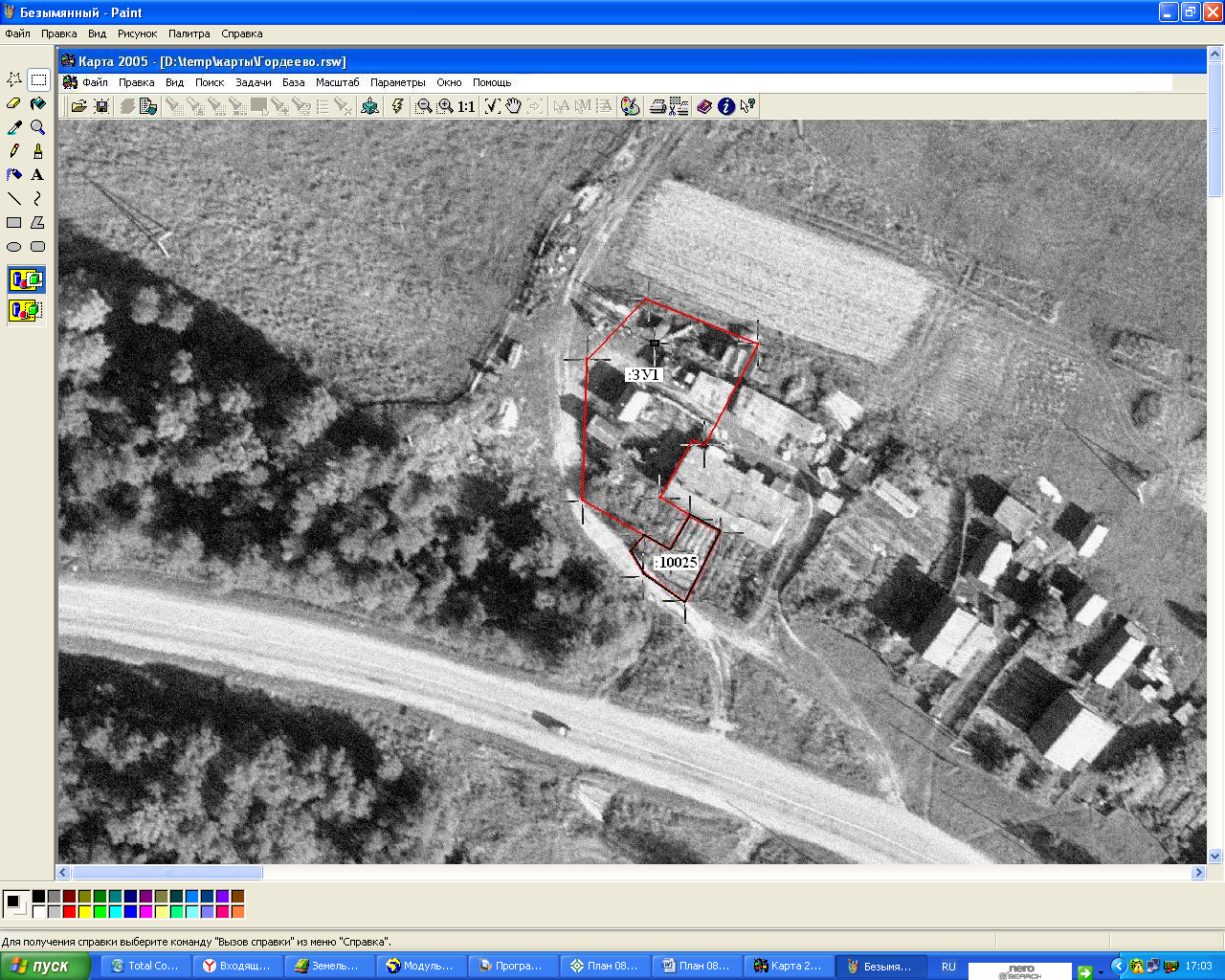 Условный номер земельного участка:ЗУ1 Условный номер земельного участка:ЗУ1 Условный номер земельного участка:ЗУ1 Площадь земельного участка 878 м2Площадь земельного участка 878 м2Площадь земельного участка 878 м2Обозначение характерных точек границКоординаты, м (МСК-76)Координаты, м (МСК-76)Обозначение характерных точек границXY123н1463705.721356482.13н2463717.211356493.54н3463708.451356513.74н4463689.831356503.71н5463690.641356501.79н6463679.901356495.24н7463676.221356501.20н8463670.531356497.75н9463673.251356492.92н10463679.981356481.15н1463705.721356482.13–––11463708.711356494.4812463708.471356495.4513463707.501356495.2114463707.741356494.2411463708.711356494.48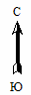 Масштаб 1: 4500